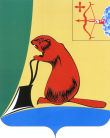 АДМИНИСТРАЦИЯ ТУЖИНСКОГО МУНИЦИПАЛЬНОГО РАЙОНАКИРОВСКОЙ ОБЛАСТИПОСТАНОВЛЕНИЕ  26.04.2016                                                                                           № 121  пгт Тужа									Приложение                                                                                                                                              к постановлению администрации                                                                                                                                                   Тужинского муниципального района                                                                                                                                                                      от  26.04.2016     № 	121												            Изменения в план реализации муниципальных программТужинского муниципального района на 2016 год_______________О внесении изменений в постановление администрации Тужинского муниципального района от 30.12.2015 №479 О внесении изменений в постановление администрации Тужинского муниципального района от 30.12.2015 №479 О внесении изменений в постановление администрации Тужинского муниципального района от 30.12.2015 №479 В соответствии с пунктом 5.5 Порядка разработки, реализации и оценки эффективности реализации муниципальных программ Тужинского муниципального района, утвержденного постановлением администрации Тужинского муниципального района от 19.02.2015 №89 «О разработке, реализации и оценке эффективности реализации муниципальных программ Тужинского муниципального района» администрация Тужинского муниципального района ПОСТАНОВЛЯЕТ:1. Внести изменения в постановление администрации Тужинского муниципального района от 30.12.2015 № 479, которым утвержден план реализации муниципальных программ Тужинского муниципального района на 2016 год согласно приложению.2. Настоящее постановление вступает в силу с момента его официального опубликования в Бюллетене муниципальных нормативных правовых актов органов местного самоуправления Тужинского муниципального района Кировской области.3. Контроль за исполнением настоящего постановления возложить на заместителя главы администрации Тужинского муниципального района по жизнеобеспечению Бледных Л.В.В соответствии с пунктом 5.5 Порядка разработки, реализации и оценки эффективности реализации муниципальных программ Тужинского муниципального района, утвержденного постановлением администрации Тужинского муниципального района от 19.02.2015 №89 «О разработке, реализации и оценке эффективности реализации муниципальных программ Тужинского муниципального района» администрация Тужинского муниципального района ПОСТАНОВЛЯЕТ:1. Внести изменения в постановление администрации Тужинского муниципального района от 30.12.2015 № 479, которым утвержден план реализации муниципальных программ Тужинского муниципального района на 2016 год согласно приложению.2. Настоящее постановление вступает в силу с момента его официального опубликования в Бюллетене муниципальных нормативных правовых актов органов местного самоуправления Тужинского муниципального района Кировской области.3. Контроль за исполнением настоящего постановления возложить на заместителя главы администрации Тужинского муниципального района по жизнеобеспечению Бледных Л.В.В соответствии с пунктом 5.5 Порядка разработки, реализации и оценки эффективности реализации муниципальных программ Тужинского муниципального района, утвержденного постановлением администрации Тужинского муниципального района от 19.02.2015 №89 «О разработке, реализации и оценке эффективности реализации муниципальных программ Тужинского муниципального района» администрация Тужинского муниципального района ПОСТАНОВЛЯЕТ:1. Внести изменения в постановление администрации Тужинского муниципального района от 30.12.2015 № 479, которым утвержден план реализации муниципальных программ Тужинского муниципального района на 2016 год согласно приложению.2. Настоящее постановление вступает в силу с момента его официального опубликования в Бюллетене муниципальных нормативных правовых актов органов местного самоуправления Тужинского муниципального района Кировской области.3. Контроль за исполнением настоящего постановления возложить на заместителя главы администрации Тужинского муниципального района по жизнеобеспечению Бледных Л.В.Глава администрации Тужинского муниципального района	         Е.В. ВидякинаГлава администрации Тужинского муниципального района	         Е.В. ВидякинаГлава администрации Тужинского муниципального района	         Е.В. ВидякинаПОДГОТОВЛЕНОПОДГОТОВЛЕНОПОДГОТОВЛЕНОВедущий специалист по торговле и предпринимательству отдела по экономике и прогнозированию администрации Тужинского       муниципального районаН.В. РусиноваСОГЛАСОВАНОСОГЛАСОВАНОСОГЛАСОВАНОНачальник Финансового управления                                                администрации Тужинскогомуниципального района                                                               Заведующая отделом по экономике и прогнозированию администрации Тужинского муниципального районаИ.Н.ДокучаеваГ.А. КлепцоваВедущий специалист-юристотдела юридического обеспечения управления делами администрации Тужинского муниципального района                                                        А.Ю. ПолубоярцеваВедущий специалист-юристотдела юридического обеспечения управления делами администрации Тужинского муниципального района                                                        А.Ю. ПолубоярцеваВедущий специалист-юристотдела юридического обеспечения управления делами администрации Тужинского муниципального района                                                        А.Ю. ПолубоярцеваN п/п N п/п    Наименование   
муниципальной  
    программы,    
  подпрограммы,   
муниципалньой целевой 
    программы,    
  ведомственной   
целевой программы,
    отдельного    
   мероприятия,   
   мероприятия,   
входящего в состав
    отдельного    
   мероприятия       Наименование   
муниципальной  
    программы,    
  подпрограммы,   
муниципалньой целевой 
    программы,    
  ведомственной   
целевой программы,
    отдельного    
   мероприятия,   
   мероприятия,   
входящего в состав
    отдельного    
   мероприятия    Ответст-
венный  
исполни-
тель    
(Ф.И.О.,
долж-   
ность)      Срок         Срок         Срок     Источники фи-
нансирования Финансиро-
вание   на
очередной 
финансовый
год,  тыс.
рублей    Ожидаемый  результат реализации мероприятия муниципальной     
программы  (краткое  описание)  
Ожидаемый  результат реализации мероприятия муниципальной     
программы  (краткое  описание)  
Ожидаемый  результат реализации мероприятия муниципальной     
программы  (краткое  описание)  
N п/п N п/п    Наименование   
муниципальной  
    программы,    
  подпрограммы,   
муниципалньой целевой 
    программы,    
  ведомственной   
целевой программы,
    отдельного    
   мероприятия,   
   мероприятия,   
входящего в состав
    отдельного    
   мероприятия       Наименование   
муниципальной  
    программы,    
  подпрограммы,   
муниципалньой целевой 
    программы,    
  ведомственной   
целевой программы,
    отдельного    
   мероприятия,   
   мероприятия,   
входящего в состав
    отдельного    
   мероприятия    Ответст-
венный  
исполни-
тель    
(Ф.И.О.,
долж-   
ность)  начало
реали-
зации начало
реали-
зации окон- 
чание 
реали-
зации Источники фи-
нансирования Финансиро-
вание   на
очередной 
финансовый
год,  тыс.
рублей    Ожидаемый  результат реализации мероприятия муниципальной     
программы  (краткое  описание)  
Ожидаемый  результат реализации мероприятия муниципальной     
программы  (краткое  описание)  
Ожидаемый  результат реализации мероприятия муниципальной     
программы  (краткое  описание)  
«Развитие образования» на 2014-2018 годы«Развитие образования» на 2014-2018 годы«Развитие образования» на 2014-2018 годы«Развитие образования» на 2014-2018 годы«Развитие образования» на 2014-2018 годы«Развитие образования» на 2014-2018 годы«Развитие образования» на 2014-2018 годы«Развитие образования» на 2014-2018 годы«Развитие образования» на 2014-2018 годы«Развитие образования» на 2014-2018 годы«Развитие образования» на 2014-2018 годы«Развитие образования» на 2014-2018 годы«Развитие образования» на 2014-2018 годы «Развитие образования» на 2014 - 2018 годыНачальник управления образованияАндреева З.А.01.01.201401.01.201431.122018всего        -426,5 «Развитие образования» на 2014 - 2018 годыНачальник управления образованияАндреева З.А.01.01.201401.01.201431.122018В т.ч за счет-федерального бюджета «Развитие образования» на 2014 - 2018 годыНачальник управления образованияАндреева З.А.01.01.201401.01.201431.122018- областного бюджета-294,1 «Развитие образования» на 2014 - 2018 годыНачальник управления образованияАндреева З.А.01.01.201401.01.201431.122018-местного бюджета-132,4Мероприятие «Предоставление детям дошкольного возраста равных возможностей для получения качественного дошкольного образования»    всего+4,8На оплату кредиторской задолженности расходов на питание за декабрь 2015 годаНа оплату кредиторской задолженности расходов на питание за декабрь 2015 годаНа оплату кредиторской задолженности расходов на питание за декабрь 2015 годаМероприятие «Предоставление детям дошкольного возраста равных возможностей для получения качественного дошкольного образования»    В т.ч за счет-федерального бюджетаНа оплату кредиторской задолженности расходов на питание за декабрь 2015 годаНа оплату кредиторской задолженности расходов на питание за декабрь 2015 годаНа оплату кредиторской задолженности расходов на питание за декабрь 2015 годаМероприятие «Предоставление детям дошкольного возраста равных возможностей для получения качественного дошкольного образования»    областного бюджетаНа оплату кредиторской задолженности расходов на питание за декабрь 2015 годаНа оплату кредиторской задолженности расходов на питание за декабрь 2015 годаНа оплату кредиторской задолженности расходов на питание за декабрь 2015 годаМероприятие «Предоставление детям дошкольного возраста равных возможностей для получения качественного дошкольного образования»    - местного бюджета+4,8На оплату кредиторской задолженности расходов на питание за декабрь 2015 годаНа оплату кредиторской задолженности расходов на питание за декабрь 2015 годаНа оплату кредиторской задолженности расходов на питание за декабрь 2015 годаМероприятие«Обеспечение учащихся школ качественным и доступным общим образованием»всего-244,6На оплату кредиторской задолженности расходов на питание за декабрь 2015 годаПостановление от 05.04.2016 № 93Постановление от 14.08.2015 № 293На оплату кредиторской задолженности расходов на питание за декабрь 2015 годаПостановление от 05.04.2016 № 93Постановление от 14.08.2015 № 293На оплату кредиторской задолженности расходов на питание за декабрь 2015 годаПостановление от 05.04.2016 № 93Постановление от 14.08.2015 № 293Мероприятие«Обеспечение учащихся школ качественным и доступным общим образованием»В т.ч за счетНа оплату кредиторской задолженности расходов на питание за декабрь 2015 годаПостановление от 05.04.2016 № 93Постановление от 14.08.2015 № 293На оплату кредиторской задолженности расходов на питание за декабрь 2015 годаПостановление от 05.04.2016 № 93Постановление от 14.08.2015 № 293На оплату кредиторской задолженности расходов на питание за декабрь 2015 годаПостановление от 05.04.2016 № 93Постановление от 14.08.2015 № 293Мероприятие«Обеспечение учащихся школ качественным и доступным общим образованием»-областного бюджета-78,7На оплату кредиторской задолженности расходов на питание за декабрь 2015 годаПостановление от 05.04.2016 № 93Постановление от 14.08.2015 № 293На оплату кредиторской задолженности расходов на питание за декабрь 2015 годаПостановление от 05.04.2016 № 93Постановление от 14.08.2015 № 293На оплату кредиторской задолженности расходов на питание за декабрь 2015 годаПостановление от 05.04.2016 № 93Постановление от 14.08.2015 № 293Мероприятие«Обеспечение учащихся школ качественным и доступным общим образованием»- местного бюджета-165,9На оплату кредиторской задолженности расходов на питание за декабрь 2015 годаПостановление от 05.04.2016 № 93Постановление от 14.08.2015 № 293На оплату кредиторской задолженности расходов на питание за декабрь 2015 годаПостановление от 05.04.2016 № 93Постановление от 14.08.2015 № 293На оплату кредиторской задолженности расходов на питание за декабрь 2015 годаПостановление от 05.04.2016 № 93Постановление от 14.08.2015 № 293Мероприятие«Удовлетворение потребностей детей в доступном и качественном дополнительном образовании»всего        +10,0На уплату пени на налог на имущество за 4 квартал 2015 года.На уплату пени в пенсионный фонд за 4 квартал 2015 года.На уплату пени на налог на имущество за 4 квартал 2015 года.На уплату пени в пенсионный фонд за 4 квартал 2015 года.На уплату пени на налог на имущество за 4 квартал 2015 года.На уплату пени в пенсионный фонд за 4 квартал 2015 года.Мероприятие«Удовлетворение потребностей детей в доступном и качественном дополнительном образовании»В т.ч за счет-федерального бюджетаНа уплату пени на налог на имущество за 4 квартал 2015 года.На уплату пени в пенсионный фонд за 4 квартал 2015 года.На уплату пени на налог на имущество за 4 квартал 2015 года.На уплату пени в пенсионный фонд за 4 квартал 2015 года.На уплату пени на налог на имущество за 4 квартал 2015 года.На уплату пени в пенсионный фонд за 4 квартал 2015 года.Мероприятие«Удовлетворение потребностей детей в доступном и качественном дополнительном образовании»- областного бюджетаНа уплату пени на налог на имущество за 4 квартал 2015 года.На уплату пени в пенсионный фонд за 4 квартал 2015 года.На уплату пени на налог на имущество за 4 квартал 2015 года.На уплату пени в пенсионный фонд за 4 квартал 2015 года.На уплату пени на налог на имущество за 4 квартал 2015 года.На уплату пени в пенсионный фонд за 4 квартал 2015 года.Мероприятие«Удовлетворение потребностей детей в доступном и качественном дополнительном образовании»-местного бюджета+10,0На уплату пени на налог на имущество за 4 квартал 2015 года.На уплату пени в пенсионный фонд за 4 квартал 2015 года.На уплату пени на налог на имущество за 4 квартал 2015 года.На уплату пени в пенсионный фонд за 4 квартал 2015 года.На уплату пени на налог на имущество за 4 квартал 2015 года.На уплату пени в пенсионный фонд за 4 квартал 2015 года.Мероприятие«Обеспечение детей различными формами отдыха и каникулярное время»всего        -215,4Уменьшение лимитовУменьшение лимитовУменьшение лимитовМероприятие«Обеспечение детей различными формами отдыха и каникулярное время»В т.ч за счет-федерального бюджетаУменьшение лимитовУменьшение лимитовУменьшение лимитовМероприятие«Обеспечение детей различными формами отдыха и каникулярное время»- областного бюджета-215,4Уменьшение лимитовУменьшение лимитовУменьшение лимитовМероприятие«Обеспечение детей различными формами отдыха и каникулярное время»-местного бюджетаУменьшение лимитовУменьшение лимитовУменьшение лимитовМероприятие«Обеспечение педагогических и руководящих работников образовательных учреждений района методической помощью, поддержка и развитие одаренных детей и обеспечение ведения бюджетного учета и отчетности управления образования и подведомственных ему учреждений»всего        +18,7На уплату пени за несвоевременную уплату налогов за 4 квартал 2015 года.На уплату транспортного налога за 2015 год.На госпошлину за госрегистрацию.На оплату сопровождения программного обеспечения за 1 и 2 квартал 2016 года.На оплату неисключительных прав использования Программы «СБиС – Вятка».На изготовление квалифицированного сертификата ключа электронной подписи.На уплату пени за несвоевременную уплату налогов за 4 квартал 2015 года.На уплату транспортного налога за 2015 год.На госпошлину за госрегистрацию.На оплату сопровождения программного обеспечения за 1 и 2 квартал 2016 года.На оплату неисключительных прав использования Программы «СБиС – Вятка».На изготовление квалифицированного сертификата ключа электронной подписи.На уплату пени за несвоевременную уплату налогов за 4 квартал 2015 года.На уплату транспортного налога за 2015 год.На госпошлину за госрегистрацию.На оплату сопровождения программного обеспечения за 1 и 2 квартал 2016 года.На оплату неисключительных прав использования Программы «СБиС – Вятка».На изготовление квалифицированного сертификата ключа электронной подписи.Мероприятие«Обеспечение педагогических и руководящих работников образовательных учреждений района методической помощью, поддержка и развитие одаренных детей и обеспечение ведения бюджетного учета и отчетности управления образования и подведомственных ему учреждений»В т.ч за счет-федерального бюджетаНа уплату пени за несвоевременную уплату налогов за 4 квартал 2015 года.На уплату транспортного налога за 2015 год.На госпошлину за госрегистрацию.На оплату сопровождения программного обеспечения за 1 и 2 квартал 2016 года.На оплату неисключительных прав использования Программы «СБиС – Вятка».На изготовление квалифицированного сертификата ключа электронной подписи.На уплату пени за несвоевременную уплату налогов за 4 квартал 2015 года.На уплату транспортного налога за 2015 год.На госпошлину за госрегистрацию.На оплату сопровождения программного обеспечения за 1 и 2 квартал 2016 года.На оплату неисключительных прав использования Программы «СБиС – Вятка».На изготовление квалифицированного сертификата ключа электронной подписи.На уплату пени за несвоевременную уплату налогов за 4 квартал 2015 года.На уплату транспортного налога за 2015 год.На госпошлину за госрегистрацию.На оплату сопровождения программного обеспечения за 1 и 2 квартал 2016 года.На оплату неисключительных прав использования Программы «СБиС – Вятка».На изготовление квалифицированного сертификата ключа электронной подписи.Мероприятие«Обеспечение педагогических и руководящих работников образовательных учреждений района методической помощью, поддержка и развитие одаренных детей и обеспечение ведения бюджетного учета и отчетности управления образования и подведомственных ему учреждений»- областного бюджетаНа уплату пени за несвоевременную уплату налогов за 4 квартал 2015 года.На уплату транспортного налога за 2015 год.На госпошлину за госрегистрацию.На оплату сопровождения программного обеспечения за 1 и 2 квартал 2016 года.На оплату неисключительных прав использования Программы «СБиС – Вятка».На изготовление квалифицированного сертификата ключа электронной подписи.На уплату пени за несвоевременную уплату налогов за 4 квартал 2015 года.На уплату транспортного налога за 2015 год.На госпошлину за госрегистрацию.На оплату сопровождения программного обеспечения за 1 и 2 квартал 2016 года.На оплату неисключительных прав использования Программы «СБиС – Вятка».На изготовление квалифицированного сертификата ключа электронной подписи.На уплату пени за несвоевременную уплату налогов за 4 квартал 2015 года.На уплату транспортного налога за 2015 год.На госпошлину за госрегистрацию.На оплату сопровождения программного обеспечения за 1 и 2 квартал 2016 года.На оплату неисключительных прав использования Программы «СБиС – Вятка».На изготовление квалифицированного сертификата ключа электронной подписи.Мероприятие«Обеспечение педагогических и руководящих работников образовательных учреждений района методической помощью, поддержка и развитие одаренных детей и обеспечение ведения бюджетного учета и отчетности управления образования и подведомственных ему учреждений»-местного бюджета+18,7На уплату пени за несвоевременную уплату налогов за 4 квартал 2015 года.На уплату транспортного налога за 2015 год.На госпошлину за госрегистрацию.На оплату сопровождения программного обеспечения за 1 и 2 квартал 2016 года.На оплату неисключительных прав использования Программы «СБиС – Вятка».На изготовление квалифицированного сертификата ключа электронной подписи.На уплату пени за несвоевременную уплату налогов за 4 квартал 2015 года.На уплату транспортного налога за 2015 год.На госпошлину за госрегистрацию.На оплату сопровождения программного обеспечения за 1 и 2 квартал 2016 года.На оплату неисключительных прав использования Программы «СБиС – Вятка».На изготовление квалифицированного сертификата ключа электронной подписи.На уплату пени за несвоевременную уплату налогов за 4 квартал 2015 года.На уплату транспортного налога за 2015 год.На госпошлину за госрегистрацию.На оплату сопровождения программного обеспечения за 1 и 2 квартал 2016 года.На оплату неисключительных прав использования Программы «СБиС – Вятка».На изготовление квалифицированного сертификата ключа электронной подписи.«Развитие местного самоуправления»  на 2014-2018 годы«Развитие местного самоуправления»  на 2014-2018 годы«Развитие местного самоуправления»  на 2014-2018 годы«Развитие местного самоуправления»  на 2014-2018 годы«Развитие местного самоуправления»  на 2014-2018 годы«Развитие местного самоуправления»  на 2014-2018 годы«Развитие местного самоуправления»  на 2014-2018 годы«Развитие местного самоуправления»  на 2014-2018 годы«Развитие местного самоуправления»  на 2014-2018 годы«Развитие местного самоуправления»  на 2014-2018 годы«Развитие местного самоуправления»  на 2014-2018 годы«Развитие местного самоуправления»  на 2014-2018 годы«Развитие местного самоуправления»  на 2014-2018 годы «Развитие местного самоуправления» на 2014-2018 годы «Развитие местного самоуправления» на 2014-2018 годы «Развитие местного самоуправления» на 2014-2018 годы Сектор б/учета, управление делами администрации Тужинского муниципального района01.01.201401.01.201431.122018всего        +86,0+86,0 «Развитие местного самоуправления» на 2014-2018 годы «Развитие местного самоуправления» на 2014-2018 годы «Развитие местного самоуправления» на 2014-2018 годы Сектор б/учета, управление делами администрации Тужинского муниципального района01.01.201401.01.201431.122018В т.ч за счет-федерального бюджета «Развитие местного самоуправления» на 2014-2018 годы «Развитие местного самоуправления» на 2014-2018 годы «Развитие местного самоуправления» на 2014-2018 годы Сектор б/учета, управление делами администрации Тужинского муниципального района01.01.201401.01.201431.122018- областного бюджета «Развитие местного самоуправления» на 2014-2018 годы «Развитие местного самоуправления» на 2014-2018 годы «Развитие местного самоуправления» на 2014-2018 годы Сектор б/учета, управление делами администрации Тужинского муниципального района01.01.201401.01.201431.122018-местного бюджета+86,0+86,0Мероприятие«Руководство и управление в сфере установленных функций органов местного самоуправления»Мероприятие«Руководство и управление в сфере установленных функций органов местного самоуправления»Мероприятие«Руководство и управление в сфере установленных функций органов местного самоуправления»всего+86,0+86,0Развитие и укрепление материально-технической базы и обеспечение хозяйственной деятельности муниципального учрежденияРазвитие и укрепление материально-технической базы и обеспечение хозяйственной деятельности муниципального учрежденияМероприятие«Руководство и управление в сфере установленных функций органов местного самоуправления»Мероприятие«Руководство и управление в сфере установленных функций органов местного самоуправления»Мероприятие«Руководство и управление в сфере установленных функций органов местного самоуправления»В т.ч за счет-федерального бюджетаРазвитие и укрепление материально-технической базы и обеспечение хозяйственной деятельности муниципального учрежденияРазвитие и укрепление материально-технической базы и обеспечение хозяйственной деятельности муниципального учрежденияМероприятие«Руководство и управление в сфере установленных функций органов местного самоуправления»Мероприятие«Руководство и управление в сфере установленных функций органов местного самоуправления»Мероприятие«Руководство и управление в сфере установленных функций органов местного самоуправления»-областного бюджетаРазвитие и укрепление материально-технической базы и обеспечение хозяйственной деятельности муниципального учрежденияРазвитие и укрепление материально-технической базы и обеспечение хозяйственной деятельности муниципального учрежденияМероприятие«Руководство и управление в сфере установленных функций органов местного самоуправления»Мероприятие«Руководство и управление в сфере установленных функций органов местного самоуправления»Мероприятие«Руководство и управление в сфере установленных функций органов местного самоуправления»- местного бюджета+86,0+86,0Развитие и укрепление материально-технической базы и обеспечение хозяйственной деятельности муниципального учрежденияРазвитие и укрепление материально-технической базы и обеспечение хозяйственной деятельности муниципального учреждения«Развитие культуры» на 2014-2018 годы«Развитие культуры» на 2014-2018 годы«Развитие культуры» на 2014-2018 годы«Развитие культуры» на 2014-2018 годы«Развитие культуры» на 2014-2018 годы«Развитие культуры» на 2014-2018 годы«Развитие культуры» на 2014-2018 годы«Развитие культуры» на 2014-2018 годы«Развитие культуры» на 2014-2018 годы«Развитие культуры» на 2014-2018 годы«Развитие культуры» на 2014-2018 годы«Развитие культуры» на 2014-2018 годы«Развитие культуры» на 2014-2018 годы 
«Развитие культуры» на 2014-2018 годы         
«Развитие культуры» на 2014-2018 годы         
«Развитие культуры» на 2014-2018 годы        Лысанова С.Н.Зав.отделом культуры 01.01.201431.12201831.122018всего        +270,5+270,5+270,5Повышение качества услуг, предоставляемых населению учреждениями культуры 
«Развитие культуры» на 2014-2018 годы         
«Развитие культуры» на 2014-2018 годы         
«Развитие культуры» на 2014-2018 годы        Лысанова С.Н.Зав.отделом культуры 01.01.201431.12201831.122018В т.ч за счет-федерального бюджетаПовышение качества услуг, предоставляемых населению учреждениями культуры 
«Развитие культуры» на 2014-2018 годы         
«Развитие культуры» на 2014-2018 годы         
«Развитие культуры» на 2014-2018 годы        Лысанова С.Н.Зав.отделом культуры 01.01.201431.12201831.122018- областного бюджета+78,7+78,7+78,7Повышение качества услуг, предоставляемых населению учреждениями культуры 
«Развитие культуры» на 2014-2018 годы         
«Развитие культуры» на 2014-2018 годы         
«Развитие культуры» на 2014-2018 годы        Лысанова С.Н.Зав.отделом культуры 01.01.201431.12201831.122018-местного бюджета+191,8+191,8+191,8Повышение качества услуг, предоставляемых населению учреждениями культурыМероприятие Развитие библиотечного дела Тужинского района и организация библиотечного обслуживания населения района  Мероприятие Развитие библиотечного дела Тужинского района и организация библиотечного обслуживания населения района  Мероприятие Развитие библиотечного дела Тужинского района и организация библиотечного обслуживания населения района  Директор ЦБС (по согласованию)01.01.201631.12.201631.12.2016всего        +58,0+58,0+58,0Выплата заработной платы работникам, увеличение количества читателей, книговыдача.Мероприятие Развитие библиотечного дела Тужинского района и организация библиотечного обслуживания населения района  Мероприятие Развитие библиотечного дела Тужинского района и организация библиотечного обслуживания населения района  Мероприятие Развитие библиотечного дела Тужинского района и организация библиотечного обслуживания населения района  Директор ЦБС (по согласованию)01.01.201631.12.201631.12.2016В т.ч за счет-федерального бюджетаВыплата заработной платы работникам, увеличение количества читателей, книговыдача.Мероприятие Развитие библиотечного дела Тужинского района и организация библиотечного обслуживания населения района  Мероприятие Развитие библиотечного дела Тужинского района и организация библиотечного обслуживания населения района  Мероприятие Развитие библиотечного дела Тужинского района и организация библиотечного обслуживания населения района  Директор ЦБС (по согласованию)01.01.201631.12.201631.12.2016- областного бюджетаВыплата заработной платы работникам, увеличение количества читателей, книговыдача.Мероприятие Развитие библиотечного дела Тужинского района и организация библиотечного обслуживания населения района  Мероприятие Развитие библиотечного дела Тужинского района и организация библиотечного обслуживания населения района  Мероприятие Развитие библиотечного дела Тужинского района и организация библиотечного обслуживания населения района  Директор ЦБС (по согласованию)01.01.201631.12.201631.12.2016-местного бюджета+58,0+58,0+58,0Выплата заработной платы работникам, увеличение количества читателей, книговыдача.Мероприятие Организация и поддержка народного творчества  Мероприятие Организация и поддержка народного творчества  Мероприятие Организация и поддержка народного творчества  Директор РКДЦ (по согласованию)01.01.201631.12.201631.12.2016всего-4,1-4,1-4,1Выплата заработной платы работникам, увеличение количества мероприятий, и обслуживания населения.Мероприятие Организация и поддержка народного творчества  Мероприятие Организация и поддержка народного творчества  Мероприятие Организация и поддержка народного творчества  Директор РКДЦ (по согласованию)01.01.201631.12.201631.12.2016В т.ч за счет-федерального бюджетаВыплата заработной платы работникам, увеличение количества мероприятий, и обслуживания населения.Мероприятие Организация и поддержка народного творчества  Мероприятие Организация и поддержка народного творчества  Мероприятие Организация и поддержка народного творчества  Директор РКДЦ (по согласованию)01.01.201631.12.201631.12.2016-областного бюджетаВыплата заработной платы работникам, увеличение количества мероприятий, и обслуживания населения.Мероприятие Организация и поддержка народного творчества  Мероприятие Организация и поддержка народного творчества  Мероприятие Организация и поддержка народного творчества  Директор РКДЦ (по согласованию)01.01.201631.12.201631.12.2016- местного бюджета-4,1-4,1-4,1Выплата заработной платы работникам, увеличение количества мероприятий, и обслуживания населения.Мероприятие Осуществление финансового обеспечения деятельности учреждений культуры  Мероприятие Осуществление финансового обеспечения деятельности учреждений культуры  Мероприятие Осуществление финансового обеспечения деятельности учреждений культуры  Зав. отделом культуры01.01.201631.12.201631.12.2016всего+216,6+216,6+216,6Выплата заработной платы работникам. Качественная организация бухгалтерского учета.Мероприятие Осуществление финансового обеспечения деятельности учреждений культуры  Мероприятие Осуществление финансового обеспечения деятельности учреждений культуры  Мероприятие Осуществление финансового обеспечения деятельности учреждений культуры  Зав. отделом культуры01.01.201631.12.201631.12.2016В т.ч за счет-федерального бюджетаВыплата заработной платы работникам. Качественная организация бухгалтерского учета.Мероприятие Осуществление финансового обеспечения деятельности учреждений культуры  Мероприятие Осуществление финансового обеспечения деятельности учреждений культуры  Мероприятие Осуществление финансового обеспечения деятельности учреждений культуры  Зав. отделом культуры01.01.201631.12.201631.12.2016-областного бюджета+78,7+78,7+78,7Выплата заработной платы работникам. Качественная организация бухгалтерского учета.Мероприятие Осуществление финансового обеспечения деятельности учреждений культуры  Мероприятие Осуществление финансового обеспечения деятельности учреждений культуры  Мероприятие Осуществление финансового обеспечения деятельности учреждений культуры  Зав. отделом культуры01.01.201631.12.201631.12.2016- местного бюджета+137,9+137,9+137,9Выплата заработной платы работникам. Качественная организация бухгалтерского учета.«Управление муниципальными финансами и регулирование межбюджетных отношений» на 2014-2018 годы«Управление муниципальными финансами и регулирование межбюджетных отношений» на 2014-2018 годы«Управление муниципальными финансами и регулирование межбюджетных отношений» на 2014-2018 годы«Управление муниципальными финансами и регулирование межбюджетных отношений» на 2014-2018 годы«Управление муниципальными финансами и регулирование межбюджетных отношений» на 2014-2018 годы«Управление муниципальными финансами и регулирование межбюджетных отношений» на 2014-2018 годы«Управление муниципальными финансами и регулирование межбюджетных отношений» на 2014-2018 годы«Управление муниципальными финансами и регулирование межбюджетных отношений» на 2014-2018 годы«Управление муниципальными финансами и регулирование межбюджетных отношений» на 2014-2018 годы«Управление муниципальными финансами и регулирование межбюджетных отношений» на 2014-2018 годы«Управление муниципальными финансами и регулирование межбюджетных отношений» на 2014-2018 годы«Управление муниципальными финансами и регулирование межбюджетных отношений» на 2014-2018 годы«Управление муниципальными финансами и регулирование межбюджетных отношений» на 2014-2018 годы«Управление муниципальными финансами и регулирование межбюджетных отношений» на 2014-2018 годы«Управление муниципальными финансами и регулирование межбюджетных отношений» на 2014-2018 годы«Управление муниципальными финансами и регулирование межбюджетных отношений» на 2014-2018 годыДокучаева И.Н., начальник Финансового управления01.01.201431.12.201831.12.2018всего        +4693,8+4693,8+4693,8Выполнение бюджетных обязательств, установленных решением Тужинской районной Думы о бюджете муниципального района на очередной финансовый год и на плановый период.«Управление муниципальными финансами и регулирование межбюджетных отношений» на 2014-2018 годы«Управление муниципальными финансами и регулирование межбюджетных отношений» на 2014-2018 годы«Управление муниципальными финансами и регулирование межбюджетных отношений» на 2014-2018 годыДокучаева И.Н., начальник Финансового управления01.01.201431.12.201831.12.2018В т.ч за счет-федерального бюджетаВыполнение бюджетных обязательств, установленных решением Тужинской районной Думы о бюджете муниципального района на очередной финансовый год и на плановый период.«Управление муниципальными финансами и регулирование межбюджетных отношений» на 2014-2018 годы«Управление муниципальными финансами и регулирование межбюджетных отношений» на 2014-2018 годы«Управление муниципальными финансами и регулирование межбюджетных отношений» на 2014-2018 годыДокучаева И.Н., начальник Финансового управления01.01.201431.12.201831.12.2018- областного бюджета+4693,8+4693,8+4693,8Выполнение бюджетных обязательств, установленных решением Тужинской районной Думы о бюджете муниципального района на очередной финансовый год и на плановый период.«Управление муниципальными финансами и регулирование межбюджетных отношений» на 2014-2018 годы«Управление муниципальными финансами и регулирование межбюджетных отношений» на 2014-2018 годы«Управление муниципальными финансами и регулирование межбюджетных отношений» на 2014-2018 годыДокучаева И.Н., начальник Финансового управления01.01.201431.12.201831.12.2018-местного бюджетаВыполнение бюджетных обязательств, установленных решением Тужинской районной Думы о бюджете муниципального района на очередной финансовый год и на плановый период.Мероприятие «Управление муниципальным долгом Тужинского района»  Мероприятие «Управление муниципальным долгом Тужинского района»  Мероприятие «Управление муниципальным долгом Тужинского района»  всего +1086,5+1086,5+1086,5Сохранение на уровне не более 15% отношения объема расходов на обслуживание муниципального долга района к общему объему расходов бюджета муниципального района (без объема расходов за счет субвенций)Мероприятие «Управление муниципальным долгом Тужинского района»  Мероприятие «Управление муниципальным долгом Тужинского района»  Мероприятие «Управление муниципальным долгом Тужинского района»  В т.ч за счет-федерального бюджетаСохранение на уровне не более 15% отношения объема расходов на обслуживание муниципального долга района к общему объему расходов бюджета муниципального района (без объема расходов за счет субвенций)Мероприятие «Управление муниципальным долгом Тужинского района»  Мероприятие «Управление муниципальным долгом Тужинского района»  Мероприятие «Управление муниципальным долгом Тужинского района»  - областного бюджетаСохранение на уровне не более 15% отношения объема расходов на обслуживание муниципального долга района к общему объему расходов бюджета муниципального района (без объема расходов за счет субвенций)Мероприятие «Управление муниципальным долгом Тужинского района»  Мероприятие «Управление муниципальным долгом Тужинского района»  Мероприятие «Управление муниципальным долгом Тужинского района»  -местного бюджета+1086,5+1086,5+1086,5Сохранение на уровне не более 15% отношения объема расходов на обслуживание муниципального долга района к общему объему расходов бюджета муниципального района (без объема расходов за счет субвенций)Мероприятие «Предоставление межбюджетных трансфертов бюджетам поселений из бюджета муниципального района»Мероприятие «Предоставление межбюджетных трансфертов бюджетам поселений из бюджета муниципального района»Мероприятие «Предоставление межбюджетных трансфертов бюджетам поселений из бюджета муниципального района»всего        +3607,3+3607,3+3607,3Мероприятие «Предоставление межбюджетных трансфертов бюджетам поселений из бюджета муниципального района»Мероприятие «Предоставление межбюджетных трансфертов бюджетам поселений из бюджета муниципального района»Мероприятие «Предоставление межбюджетных трансфертов бюджетам поселений из бюджета муниципального района»В т.ч за счет-федерального бюджетаМероприятие «Предоставление межбюджетных трансфертов бюджетам поселений из бюджета муниципального района»Мероприятие «Предоставление межбюджетных трансфертов бюджетам поселений из бюджета муниципального района»Мероприятие «Предоставление межбюджетных трансфертов бюджетам поселений из бюджета муниципального района»- областного бюджета+4693,8+4693,8+4693,8Мероприятие «Предоставление межбюджетных трансфертов бюджетам поселений из бюджета муниципального района»Мероприятие «Предоставление межбюджетных трансфертов бюджетам поселений из бюджета муниципального района»Мероприятие «Предоставление межбюджетных трансфертов бюджетам поселений из бюджета муниципального района»-местного бюджета-1086,5-1086,5-1086,5«Развитие архивного дела» на 2014-2018 годы«Развитие архивного дела» на 2014-2018 годы«Развитие архивного дела» на 2014-2018 годы«Развитие архивного дела» на 2014-2018 годы«Развитие архивного дела» на 2014-2018 годы«Развитие архивного дела» на 2014-2018 годы«Развитие архивного дела» на 2014-2018 годы«Развитие архивного дела» на 2014-2018 годы«Развитие архивного дела» на 2014-2018 годы«Развитие архивного дела» на 2014-2018 годы«Развитие архивного дела» на 2014-2018 годы«Развитие архивного дела» на 2014-2018 годы«Развитие архивного дела» на 2014-2018 годы«Развитие архивного дела» на 2014-2018г.»«Развитие архивного дела» на 2014-2018г.»«Развитие архивного дела» на 2014-2018г.»Управление делами администрации Тужинского муниципального района01.01.201431.12.201831.12.2018всего        +115,0+115,0+115,0«Развитие архивного дела» на 2014-2018г.»«Развитие архивного дела» на 2014-2018г.»«Развитие архивного дела» на 2014-2018г.»Управление делами администрации Тужинского муниципального района01.01.201431.12.201831.12.2018В т.ч за счет-федерального бюджета«Развитие архивного дела» на 2014-2018г.»«Развитие архивного дела» на 2014-2018г.»«Развитие архивного дела» на 2014-2018г.»Управление делами администрации Тужинского муниципального района01.01.201431.12.201831.12.2018- областного бюджета«Развитие архивного дела» на 2014-2018г.»«Развитие архивного дела» на 2014-2018г.»«Развитие архивного дела» на 2014-2018г.»Управление делами администрации Тужинского муниципального района01.01.201431.12.201831.12.2018-местного бюджета+115,0+115,0+115,0МероприятиеОрганизация хранения, комплектования, учета, использования документов Архивного фонда РФ и муниципального архива Тужинского района, а также и других архивных документов в муниципальном архиве Тужинского районаМероприятиеОрганизация хранения, комплектования, учета, использования документов Архивного фонда РФ и муниципального архива Тужинского района, а также и других архивных документов в муниципальном архиве Тужинского районаМероприятиеОрганизация хранения, комплектования, учета, использования документов Архивного фонда РФ и муниципального архива Тужинского района, а также и других архивных документов в муниципальном архиве Тужинского районавсего        +115,0+115,0+115,0Укрепление материально-технической базы и обеспечение содержания архива районаМероприятиеОрганизация хранения, комплектования, учета, использования документов Архивного фонда РФ и муниципального архива Тужинского района, а также и других архивных документов в муниципальном архиве Тужинского районаМероприятиеОрганизация хранения, комплектования, учета, использования документов Архивного фонда РФ и муниципального архива Тужинского района, а также и других архивных документов в муниципальном архиве Тужинского районаМероприятиеОрганизация хранения, комплектования, учета, использования документов Архивного фонда РФ и муниципального архива Тужинского района, а также и других архивных документов в муниципальном архиве Тужинского районаВ т.ч за счет-федерального бюджетаУкрепление материально-технической базы и обеспечение содержания архива районаМероприятиеОрганизация хранения, комплектования, учета, использования документов Архивного фонда РФ и муниципального архива Тужинского района, а также и других архивных документов в муниципальном архиве Тужинского районаМероприятиеОрганизация хранения, комплектования, учета, использования документов Архивного фонда РФ и муниципального архива Тужинского района, а также и других архивных документов в муниципальном архиве Тужинского районаМероприятиеОрганизация хранения, комплектования, учета, использования документов Архивного фонда РФ и муниципального архива Тужинского района, а также и других архивных документов в муниципальном архиве Тужинского района- областного бюджетаУкрепление материально-технической базы и обеспечение содержания архива районаМероприятиеОрганизация хранения, комплектования, учета, использования документов Архивного фонда РФ и муниципального архива Тужинского района, а также и других архивных документов в муниципальном архиве Тужинского районаМероприятиеОрганизация хранения, комплектования, учета, использования документов Архивного фонда РФ и муниципального архива Тужинского района, а также и других архивных документов в муниципальном архиве Тужинского районаМероприятиеОрганизация хранения, комплектования, учета, использования документов Архивного фонда РФ и муниципального архива Тужинского района, а также и других архивных документов в муниципальном архиве Тужинского района-местного бюджета+115,0+115,0+115,0Укрепление материально-технической базы и обеспечение содержания архива района«Развитие транспортной инфраструктуры» на 2014-2018 годы«Развитие транспортной инфраструктуры» на 2014-2018 годы«Развитие транспортной инфраструктуры» на 2014-2018 годы«Развитие транспортной инфраструктуры» на 2014-2018 годы«Развитие транспортной инфраструктуры» на 2014-2018 годы«Развитие транспортной инфраструктуры» на 2014-2018 годы«Развитие транспортной инфраструктуры» на 2014-2018 годы«Развитие транспортной инфраструктуры» на 2014-2018 годы«Развитие транспортной инфраструктуры» на 2014-2018 годы«Развитие транспортной инфраструктуры» на 2014-2018 годы«Развитие транспортной инфраструктуры» на 2014-2018 годы«Развитие транспортной инфраструктуры» на 2014-2018 годы«Развитие транспортной инфраструктуры» на 2014-2018 годы «Развитие транспортной инфраструктуры в Тужинском районе на 2014-2018г.» «Развитие транспортной инфраструктуры в Тужинском районе на 2014-2018г.» «Развитие транспортной инфраструктуры в Тужинском районе на 2014-2018г.»Заведующий отделом жизнеобеспеченияОтюгов А.Ю01.01.201401.01.201431.122018всего        +565,8+565,8+565,8 «Развитие транспортной инфраструктуры в Тужинском районе на 2014-2018г.» «Развитие транспортной инфраструктуры в Тужинском районе на 2014-2018г.» «Развитие транспортной инфраструктуры в Тужинском районе на 2014-2018г.»Заведующий отделом жизнеобеспеченияОтюгов А.Ю01.01.201401.01.201431.122018В т.ч за счет-федерального бюджета «Развитие транспортной инфраструктуры в Тужинском районе на 2014-2018г.» «Развитие транспортной инфраструктуры в Тужинском районе на 2014-2018г.» «Развитие транспортной инфраструктуры в Тужинском районе на 2014-2018г.»Заведующий отделом жизнеобеспеченияОтюгов А.Ю01.01.201401.01.201431.122018- областного бюджета «Развитие транспортной инфраструктуры в Тужинском районе на 2014-2018г.» «Развитие транспортной инфраструктуры в Тужинском районе на 2014-2018г.» «Развитие транспортной инфраструктуры в Тужинском районе на 2014-2018г.»Заведующий отделом жизнеобеспеченияОтюгов А.Ю01.01.201401.01.201431.122018-местного бюджета+565,8+565,8+565,8МероприятиеРемонт а/дороги Евсино-Греково-Пачи-Вынур: участок Пачи-кидалсоло (0,82 км)МероприятиеРемонт а/дороги Евсино-Греково-Пачи-Вынур: участок Пачи-кидалсоло (0,82 км)МероприятиеРемонт а/дороги Евсино-Греково-Пачи-Вынур: участок Пачи-кидалсоло (0,82 км)всего        -3305,893-3305,893-3305,893МероприятиеРемонт а/дороги Евсино-Греково-Пачи-Вынур: участок Пачи-кидалсоло (0,82 км)МероприятиеРемонт а/дороги Евсино-Греково-Пачи-Вынур: участок Пачи-кидалсоло (0,82 км)МероприятиеРемонт а/дороги Евсино-Греково-Пачи-Вынур: участок Пачи-кидалсоло (0,82 км)В т.ч за счет-федерального бюджетаМероприятиеРемонт а/дороги Евсино-Греково-Пачи-Вынур: участок Пачи-кидалсоло (0,82 км)МероприятиеРемонт а/дороги Евсино-Греково-Пачи-Вынур: участок Пачи-кидалсоло (0,82 км)МероприятиеРемонт а/дороги Евсино-Греково-Пачи-Вынур: участок Пачи-кидалсоло (0,82 км)- областного бюджета-1161,193-1161,193-1161,193МероприятиеРемонт а/дороги Евсино-Греково-Пачи-Вынур: участок Пачи-кидалсоло (0,82 км)МероприятиеРемонт а/дороги Евсино-Греково-Пачи-Вынур: участок Пачи-кидалсоло (0,82 км)МероприятиеРемонт а/дороги Евсино-Греково-Пачи-Вынур: участок Пачи-кидалсоло (0,82 км)-местного бюджета-2144,7-2144,7-2144,7МероприятиеРемонт а/дороги Тужа-Покста (0,7 км) МероприятиеРемонт а/дороги Тужа-Покста (0,7 км) МероприятиеРемонт а/дороги Тужа-Покста (0,7 км) всего        +2523,431+2523,431+2523,431Ремонт данного участкаМероприятиеРемонт а/дороги Тужа-Покста (0,7 км) МероприятиеРемонт а/дороги Тужа-Покста (0,7 км) МероприятиеРемонт а/дороги Тужа-Покста (0,7 км) В т.ч за счет-федерального бюджетаРемонт данного участкаМероприятиеРемонт а/дороги Тужа-Покста (0,7 км) МероприятиеРемонт а/дороги Тужа-Покста (0,7 км) МероприятиеРемонт а/дороги Тужа-Покста (0,7 км) - областного бюджета+1161,193+1161,193+1161,193Ремонт данного участкаМероприятиеРемонт а/дороги Тужа-Покста (0,7 км) МероприятиеРемонт а/дороги Тужа-Покста (0,7 км) МероприятиеРемонт а/дороги Тужа-Покста (0,7 км) -местного бюджета+1362,238+1362,238+1362,238Ремонт данного участкаМероприятиеРемонт а/дороги Евсино-Греково-Пачи-Вынур: участок Устье-Вынур (0,411 км)МероприятиеРемонт а/дороги Евсино-Греково-Пачи-Вынур: участок Устье-Вынур (0,411 км)МероприятиеРемонт а/дороги Евсино-Греково-Пачи-Вынур: участок Устье-Вынур (0,411 км)всего        +1333,912+1333,912+1333,912Ремонт данного участкаМероприятиеРемонт а/дороги Евсино-Греково-Пачи-Вынур: участок Устье-Вынур (0,411 км)МероприятиеРемонт а/дороги Евсино-Греково-Пачи-Вынур: участок Устье-Вынур (0,411 км)МероприятиеРемонт а/дороги Евсино-Греково-Пачи-Вынур: участок Устье-Вынур (0,411 км)В т.ч за счет-федерального бюджетаРемонт данного участкаМероприятиеРемонт а/дороги Евсино-Греково-Пачи-Вынур: участок Устье-Вынур (0,411 км)МероприятиеРемонт а/дороги Евсино-Греково-Пачи-Вынур: участок Устье-Вынур (0,411 км)МероприятиеРемонт а/дороги Евсино-Греково-Пачи-Вынур: участок Устье-Вынур (0,411 км)- областного бюджетаРемонт данного участкаМероприятиеРемонт а/дороги Евсино-Греково-Пачи-Вынур: участок Устье-Вынур (0,411 км)МероприятиеРемонт а/дороги Евсино-Греково-Пачи-Вынур: участок Устье-Вынур (0,411 км)МероприятиеРемонт а/дороги Евсино-Греково-Пачи-Вынур: участок Устье-Вынур (0,411 км)-местного бюджета+1333,912+1333,912+1333,912Ремонт данного участкаМероприятиеСоставление проектно-сметной документации на ремонт и содержание а/дорог общего пользования местного значения согласования, экспертизыМероприятиеСоставление проектно-сметной документации на ремонт и содержание а/дорог общего пользования местного значения согласования, экспертизыМероприятиеСоставление проектно-сметной документации на ремонт и содержание а/дорог общего пользования местного значения согласования, экспертизывсего        +14,35+14,35+14,35Заключение договоров на составление сметных расчетов на содержание автомобильных дорогМероприятиеСоставление проектно-сметной документации на ремонт и содержание а/дорог общего пользования местного значения согласования, экспертизыМероприятиеСоставление проектно-сметной документации на ремонт и содержание а/дорог общего пользования местного значения согласования, экспертизыМероприятиеСоставление проектно-сметной документации на ремонт и содержание а/дорог общего пользования местного значения согласования, экспертизыВ т.ч за счет-федерального бюджетаЗаключение договоров на составление сметных расчетов на содержание автомобильных дорогМероприятиеСоставление проектно-сметной документации на ремонт и содержание а/дорог общего пользования местного значения согласования, экспертизыМероприятиеСоставление проектно-сметной документации на ремонт и содержание а/дорог общего пользования местного значения согласования, экспертизыМероприятиеСоставление проектно-сметной документации на ремонт и содержание а/дорог общего пользования местного значения согласования, экспертизы- областного бюджетаЗаключение договоров на составление сметных расчетов на содержание автомобильных дорогМероприятиеСоставление проектно-сметной документации на ремонт и содержание а/дорог общего пользования местного значения согласования, экспертизыМероприятиеСоставление проектно-сметной документации на ремонт и содержание а/дорог общего пользования местного значения согласования, экспертизыМероприятиеСоставление проектно-сметной документации на ремонт и содержание а/дорог общего пользования местного значения согласования, экспертизы-местного бюджета+14,35+14,35+14,35Заключение договоров на составление сметных расчетов на содержание автомобильных дорог«Повышение эффективности реализации молодежной политики» на 2014-2018 годы«Повышение эффективности реализации молодежной политики» на 2014-2018 годы«Повышение эффективности реализации молодежной политики» на 2014-2018 годы«Повышение эффективности реализации молодежной политики» на 2014-2018 годы«Повышение эффективности реализации молодежной политики» на 2014-2018 годы«Повышение эффективности реализации молодежной политики» на 2014-2018 годы«Повышение эффективности реализации молодежной политики» на 2014-2018 годы«Повышение эффективности реализации молодежной политики» на 2014-2018 годы«Повышение эффективности реализации молодежной политики» на 2014-2018 годы«Повышение эффективности реализации молодежной политики» на 2014-2018 годы«Повышение эффективности реализации молодежной политики» на 2014-2018 годы«Повышение эффективности реализации молодежной политики» на 2014-2018 годы«Повышение эффективности реализации молодежной политики» на 2014-2018 годы«Повышение эффективности реализации молодежной политики»   на 2014-2018 годы   «Повышение эффективности реализации молодежной политики»   на 2014-2018 годы   «Повышение эффективности реализации молодежной политики»   на 2014-2018 годы   Ведущий специалист по молодежной политике Ломакина К.В.01.01.201401.01.201431.12.2014всего        +50,0+50,0+50,0«Повышение эффективности реализации молодежной политики»   на 2014-2018 годы   «Повышение эффективности реализации молодежной политики»   на 2014-2018 годы   «Повышение эффективности реализации молодежной политики»   на 2014-2018 годы   Ведущий специалист по молодежной политике Ломакина К.В.01.01.201401.01.201431.12.2014В т.ч за счет-федерального бюджета«Повышение эффективности реализации молодежной политики»   на 2014-2018 годы   «Повышение эффективности реализации молодежной политики»   на 2014-2018 годы   «Повышение эффективности реализации молодежной политики»   на 2014-2018 годы   Ведущий специалист по молодежной политике Ломакина К.В.01.01.201401.01.201431.12.2014- областного бюджета«Повышение эффективности реализации молодежной политики»   на 2014-2018 годы   «Повышение эффективности реализации молодежной политики»   на 2014-2018 годы   «Повышение эффективности реализации молодежной политики»   на 2014-2018 годы   Ведущий специалист по молодежной политике Ломакина К.В.01.01.201401.01.201431.12.2014-местного бюджета+50,0+50,0+50,0МероприятиеГражданско-патриотическое и военно-патриотическое воспитание молодежиМероприятиеГражданско-патриотическое и военно-патриотическое воспитание молодежиМероприятиеГражданско-патриотическое и военно-патриотическое воспитание молодеживсего        +50,0+50,0+50,0МероприятиеГражданско-патриотическое и военно-патриотическое воспитание молодежиМероприятиеГражданско-патриотическое и военно-патриотическое воспитание молодежиМероприятиеГражданско-патриотическое и военно-патриотическое воспитание молодежиВ т.ч за счет-федерального бюджетаМероприятиеГражданско-патриотическое и военно-патриотическое воспитание молодежиМероприятиеГражданско-патриотическое и военно-патриотическое воспитание молодежиМероприятиеГражданско-патриотическое и военно-патриотическое воспитание молодежи- областного бюджетаМероприятиеГражданско-патриотическое и военно-патриотическое воспитание молодежиМероприятиеГражданско-патриотическое и военно-патриотическое воспитание молодежиМероприятиеГражданско-патриотическое и военно-патриотическое воспитание молодежи-местного бюджета+50,0+50,0+50,0«Развитие физической культуры и спорта в Тужинском муниципальном районе» на 2014-2018 годы«Развитие физической культуры и спорта в Тужинском муниципальном районе» на 2014-2018 годы«Развитие физической культуры и спорта в Тужинском муниципальном районе» на 2014-2018 годы«Развитие физической культуры и спорта в Тужинском муниципальном районе» на 2014-2018 годы«Развитие физической культуры и спорта в Тужинском муниципальном районе» на 2014-2018 годы«Развитие физической культуры и спорта в Тужинском муниципальном районе» на 2014-2018 годы«Развитие физической культуры и спорта в Тужинском муниципальном районе» на 2014-2018 годы«Развитие физической культуры и спорта в Тужинском муниципальном районе» на 2014-2018 годы«Развитие физической культуры и спорта в Тужинском муниципальном районе» на 2014-2018 годы«Развитие физической культуры и спорта в Тужинском муниципальном районе» на 2014-2018 годы«Развитие физической культуры и спорта в Тужинском муниципальном районе» на 2014-2018 годы«Развитие физической культуры и спорта в Тужинском муниципальном районе» на 2014-2018 годы«Развитие физической культуры и спорта в Тужинском муниципальном районе» на 2014-2018 годы«Развитие физической культуры и спорта в Тужинском муниципальном районе»   на 2014-2018 годы   «Развитие физической культуры и спорта в Тужинском муниципальном районе»   на 2014-2018 годы   «Развитие физической культуры и спорта в Тужинском муниципальном районе»   на 2014-2018 годы   Ведующий специалист ФиС Чесноков А.Н.01.01.201401.01.201431.122018всего        +142,2+142,2+142,2«Развитие физической культуры и спорта в Тужинском муниципальном районе»   на 2014-2018 годы   «Развитие физической культуры и спорта в Тужинском муниципальном районе»   на 2014-2018 годы   «Развитие физической культуры и спорта в Тужинском муниципальном районе»   на 2014-2018 годы   Ведующий специалист ФиС Чесноков А.Н.01.01.201401.01.201431.122018В т.ч за счет-бюджет городского поселения«Развитие физической культуры и спорта в Тужинском муниципальном районе»   на 2014-2018 годы   «Развитие физической культуры и спорта в Тужинском муниципальном районе»   на 2014-2018 годы   «Развитие физической культуры и спорта в Тужинском муниципальном районе»   на 2014-2018 годы   Ведующий специалист ФиС Чесноков А.Н.01.01.201401.01.201431.122018- внебюджетные источники+80,2+80,2+80,2«Развитие физической культуры и спорта в Тужинском муниципальном районе»   на 2014-2018 годы   «Развитие физической культуры и спорта в Тужинском муниципальном районе»   на 2014-2018 годы   «Развитие физической культуры и спорта в Тужинском муниципальном районе»   на 2014-2018 годы   Ведующий специалист ФиС Чесноков А.Н.01.01.201401.01.201431.122018-местного бюджета+62,0+62,0+62,0«Развитие физической культуры и спорта в Тужинском муниципальном районе»   на 2014-2018 годы   «Развитие физической культуры и спорта в Тужинском муниципальном районе»   на 2014-2018 годы   «Развитие физической культуры и спорта в Тужинском муниципальном районе»   на 2014-2018 годы   Ведующий специалист ФиС Чесноков А.Н.01.01.201401.01.201431.122018-областного бюджетаМероприятиеРеконструкция стадиона в пгт ТужаМероприятиеРеконструкция стадиона в пгт ТужаМероприятиеРеконструкция стадиона в пгт Тужавсего+142,2+142,2+142,2Укрепление материально-технической базы для занятий спортомМероприятиеРеконструкция стадиона в пгт ТужаМероприятиеРеконструкция стадиона в пгт ТужаМероприятиеРеконструкция стадиона в пгт ТужаВ т.ч за счет- внебюджетные источники+80,2+80,2+80,2Укрепление материально-технической базы для занятий спортомМероприятиеРеконструкция стадиона в пгт ТужаМероприятиеРеконструкция стадиона в пгт ТужаМероприятиеРеконструкция стадиона в пгт Тужа-местного бюджета+62,0+62,0+62,0Укрепление материально-технической базы для занятий спортом